WARUNKI DO PRZETARGU OFERTOWEGOna sprzedaż:koparko –ładowarka HSW 9.30  rok produkcji 2002Termin składania ofert do dnia  07.04.2021 r. do godz. 1000Oferty należy składać na adres Spółki: Adres:,,Wodociągi Pińczowskie” Spółka z ograniczoną odpowiedzialnością w Pińczowie ul. Batalionów Chłopskich 160    28-400 Pińczów  z dopiskiem „Przetarg na sprzedaż koparko – ładowarki HSW 9.30”Rozdział IInformacje wstępne.Nazwa i adres Sprzedającego.,,Wodociągi Pińczowskie” Spółka z ograniczoną odpowiedzialnością w Pińczowie ul. Batalionów Chłopskich 16028-400 PińczówTel 41 357 55 46Tryb postępowania.Postępowanie prowadzone jest w trybie opisanym w niniejszych warunkach przetargu. Postępowanie ma charakter przetargu ofertowego pisemnego.Informacje uzupełniające.Wszelkie informacje przedstawione są w niniejszych „Warunkach do przetargu ofertowego”Rozdział IIPrzedmiot przetargu.Opis przedmiotu przetargu.Przedmiotem przetargu jest  koparko - ładowarka HSW 9.30, rok produkcji 2002.Dane identyfikacyjne pojazdu:Producent: 					Huta Stalowa wola S.A.Marka, typ: 					HSW 9.30Numer identyfikacyjny (ramy)                           930290SW000011Numer VIN:					SV930290 SHS 1003Numer silnika:					856684Rok produkcji					2002 r.Data ważności ubezpieczenia OC	do 31.12.2021Wskazanie licznika czasu pracy                           2576 mtg Historia eksploatacji:				kupiona jako nowa (pierwszy właściciel)Opis rodzaju pojazdu                                 	koparko – ładowarka Charakter wykorzystania                          	prace wodno – kanalizacyjne  Kolor powłoki lakierowej kabiny              	żółtymasa eksploatacyjna                                 	7700 kgLiczba osi/ Rodz. Napędu/ Skrzynia          	2/ 4x4 / aut., 4 bieg., synchronizowanaZawieszenie osi przedniej / tylnej /  Rozstaw    resory / resory / b.d. Rodzaj silnika:                                             	z zapłonem samoczynnymPojemność / Moc silnika                             	3900 cm3/ 55 kW (72 KM)Liczba cylindrów/ Układ cylindrów          	4 / rzędowyDoładowanie	wolnossącyOpis techniczny pojazdu: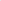 Koparko-ładowarka HSW to maszyna do robót ziemnych dostosowana do pracy łyżkami ładowarki, skarpową, koparki, widłami podnośnika, młotem udarowym.Maszyna z kompletnym ocechowaniem identyfikacyjnym.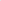 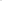 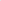 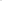 Konstrukcja nośna koparko-ładowarki z podporami stabilizującymi przy pracy koparki. Konstrukcja zachowana w kształcie; rama bez deformacji, kabina operatora oraz poszycia zabudowy zewnętrznej 
z niewielkimi uszkodzeniami mechanicznymi i ogniskami korozji.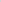 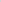 Układ napędowy oparty na silniku Iveco. Silnik sprawny, rozruch łatwy, parametry pracy w granicach dopuszczalnej eksploatacji. Przeniesienie mocy na układ jezdny mechaniczne — napęd 4x4, napęd układów roboczych hydrauliczny. W dniu oględzin koparka z uszkodzoną skrzynią przekładniową — brak możliwości ruchu do przodu, włącza się tylko bieg wsteczny. Awaria pojawia się wybiórczo po nagrzaniu maszyny.Układ roboczy maszyny to przednie zawiesie łyżki ładowarki lub podnośnika widłowego oraz tylne zawieszenie ramienia koparki. Łyżki o pojemności: ładowarki l m3 , koparki — 0,45m3 , 092 lm, łyżka skarpowa, widły podnośnika i młot hydrauliczny stanowiły kompletację maszyny przy zakupie ,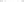 Łyżki ze znamionami zużycia wiekowego i eksploatacyjnego.Układ roboczy z typowymi znamionami zużycia wiekowego; niewielkie zaolejenia siłowników i złączy, nieszczelność siłownika ramienia koparki i w czasie jazdy matendencje do odchyleń na bok.Sterowanie układem roboczym hydrauliczne - układ kompletny. Układ hydrauliczny zapewnia przeniesienie obciążeń roboczych.Układ jezdny - na kołach opony jak w danych technicznych, zachowują wartość użytkową. W dniu oględzin brak hamulca ręcznego.Cena wywoławcza to: 35.000,00 złotych brutto (trzydzieści pięć tysięcy złotych 00/100)Miejsce i termin, w którym można obejrzeć przedmiot przetargu :,,Wodociągi Pińczowskie” Spółka z ograniczoną odpowiedzialnością w Pińczowie ul. Batalionów Chłopskich 16028-400 PińczówTel 41 357 55 46 w godz.  od 730 do 1430 , po wcześniejszym uzgodnieniu telefonicznym.Oferta pisemna ( załącznik 2.) sporządzona w języku polskim powinna zawierać:Nazwę firmy lub imię i nazwisko oferenta, siedzibę firmy lub adres oferenta, telefon kontaktowy i adres e-mail oferenta, NIP i REGON oferenta oraz miejsce i datę sporządzenia oferty.Oferowaną cenę brutto.Oświadczenie (załącznik nr 1), że oferent zapoznał się ze stanem technicznym przedmiotu przetargu.Podpisy osób upoważnionych do reprezentowania oferenta.W przypadku przystąpienia do przetargu osoby prawnej należy do oferty dołączyć aktualny odpis z właściwego rejestru, wystawiony nie wcześniej niż 6 miesięcy przed upływem terminu składania ofert, a w przypadku osoby fizycznej będącej przedsiębiorcą informacje o wpisie do CEIDG.Złożenie oferty jest równoznaczne z akceptacją warunków przetargu i stanu technicznego przeznaczonych do sprzedaży przedmiotów przetargu.Miejsce i termin składania ofert:Ofertę należy złożyć w jednym nieprzejrzystym, zaklejonym opakowaniu w siedzibie Spółki(sekretariat):,,Wodociągi Pińczowskie” Spółka z ograniczoną odpowiedzialnością w Pińczowie  ul. Batalionów Chłopskich 16028-400 PińczówTel 41 357 55 46 do dnia: 07.04.2021 r. do godz. 1000.Na opakowaniu oferty należy umieścić:Nazwę Oferenta oraz napis „Przetarg na sprzedaż koparko – ładowarki HSW 9.30”Odpowiedzialność za prawidłowe zabezpieczenie oferty ponosi oferent. Sprzedający może w każdym czasie, przed upływem terminu do składania ofert, zmodyfikować lub odwołać treść warunków przetargu. Zmiana warunków przetargu zostanie przekazana Oferentom i będzie dla nich wiążąca.Oferent może wprowadzić zmiany do oferty przed upływem terminu do składania ofert. Zmiany należy złożyć według takich samych zasad jak składana oferta z dopiskiem „ZMIANA".Materiałów przesłanych przez oferenta Sprzedający nie zwraca.Osoby upoważnione do udzielania informacji w sprawie przetargu:Zdzisław Chrobot -  dyrektor, prokurentKrzysztof Dutkiewicz- główny energetyk9. Kryteria oceny ofert:9.1Sprzedający przy wyborze oferty kierował się będzie jedynym kryterium, tj. ceną. Waga tego kryterium: 100%.9.2 Sprzedający może odrzucić ofertę, jeżeli:Jej treść nie odpowiada wymaganiom określonym w warunkach przetargu..Została złożona przez oferenta bez wymaganych dokumentów lub z dokumentami nieważnymi.Zawiera istotne błędy w obliczeniu ceny i oferent nie zgadza się na poprawienie oczywistej omyłki pisarskiej lub rachunkowej w treści jego oferty. Oferta zawiera cenę niższą niż cena wywoławcza.Oferent nie wniósł ustalonego w warunkach przetargu wadium, opłacił je nieterminowo, lub opłacił wadium w nieprawidłowej kwocie.Sprzedający wybierze ofertę na podstawie ustalonego kryterium (pkt. 9.1) - najwyższa cena.Jeżeli, nie można będzie dokonać wyboru oferty najkorzystniejszej ze względu na to, że zostały złożone oferty o takiej samej cenie, sprzedający wezwie oferentów, którzy złożyli te oferty, do złożenia ofert dodatkowych. Ceny ofert dodatkowych nie mogą być niższe od cen w ofertach złożonych pierwotnie.10.Otwarcie ofert złożonych do przetarguOtwarcie  ofert nastąpi w dniu 07.04.2021 r. o godz. 1030 w Siedzibie Spółki w pokoju nr  5.Otwarcie ofert jest jawne.Komisja odrzuci oferty nieodpowiadające warunkom przetargu lub zgłoszone po wyznaczonym terminieRozstrzygnięcie przetargu.Zakończenie postępowania przetargowego powinno nastąpić w okresie nie dłuższym niż 7 dni od daty jego rozpoczęcia.Ostateczne decyzje o wyborze ofert przetargowych podejmuje powołana Komisja Przetargowa.W części jawnej posiedzenia Komisji odczytuje się te elementy ofert, które są w warunkach przetargu podane jako kryteria wyboru oferty. Inne części pracy Komisji mają charakter niejawny.Zarząd Spółki nie ma obowiązku udzielania oferentom wyjaśnień w sprawie motywów wyboru oferty przetargowej.Niezwłocznie po zakończeniu przetargu i podjęciu decyzji przez Zarząd, oferenci zostaną pisemnie poinformowani o jego wyniku.Okres związania ofertą 14 dni od daty zatwierdzenia przez Zarząd Sprzedającego, przeprowadzonego postępowania przetargowego.Określenie warunków płatności za sprzedawany przedmiot przetargu:Podana przez oferenta cena, stanowi cenę brutto przedmiotu przetargu .Za nabyty przedmiot przetargu należy dokonać zapłaty na podstawie wystawionej faktury Vat.Wybrany oferent zobowiązany jest do zapłaty należności za zakupiony przedmiot przetargu w terminie 14 dni od powiadomienia o wyniku przetargu.Postanowienia końcowe.Sprzedający zastrzega sobie prawo do przeprowadzenia negocjacji warunków przetargu z oferentami, których oferty zostały przyjęte do dalszego postępowania.Sprzedający zastrzega sobie prawo do unieważnienia postępowania bez podawania przyczyny. Oferentom nie przysługują żadne roszczenia z tego tytułu.UmowaUmowa sprzedaży  zostanie zawarta nie później niż w terminie 3 dni roboczych od dnia zakończenia  postępowania przetargowego .,,Wodociągi Pińczowskie’’  Spółka z ograniczoną odpowiedzialnością w Pińczowie  zobowiązana jest do wystawienia faktury VAT niezwłocznie po podpisaniu umowy sprzedaży. Wszystkie koszty związane z nabyciem przedmiotu przetargu, zawarciem umowy sprzedaży ponosi nabywca. Spis załączników.Załącznik nr 1 - Oświadczenie o zapoznaniu się ze stanem technicznym przedmiotu przetargu.Załącznik nr 2 – Formularz ofertowy.Załącznik nr 3- Dokumentacja techniczna.